SMLOUVA O DODÁVCE VODY A ODVÁDĚNÍ ODPADNÍCH VOD Č. 60006455-4/3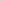 uzavřená v souladu s příslušnými ustanoveními zákona č. 274/2001 	o vodovodech a kanalizacích pro veřejnou potřebu, (dále jen „zákon o vodovodech a kanalizacích” nebo jen „zákon”), (dále jen „Smlouva) mezi níže uvedenými smluvními stranami:Severočeská vodárenská společnost, a. Přítkovská 1689/14, Trnovany, 415 50 Teplice, IC: 49099469, vlastník vodovodu Severočeská vodárenská společnost, a. s., Přítkovská 1689/14, Trnovany, 415 50 Teplice, JČ: 49099469, vlastník kanalizace dále společně jen Vlastníkl za něhož jedná PROVOZOVATEL oprávněný na základě smlouvy uzavřené s vlastníkem v souladu s ust. S 8, odst. 2 zákona o vodovodech a kanalizacích, k uzavření této Smlouvy dle 5 8, odst. 6 téhož zákona a k výkonu všech práv a povinností vlastníka ve vztahu k odběrateli:Kontaktní údaje a adresa Odběratele pro doručování:Základní škola a Mateřská škola Litvínov - Janov, Přátelství 160, okres MostUlice: Přátelství	160Část obce.	Janov	Obec: Litvínov	Stát:	Česká republikaDodací pošta; 435 42 Litvínov 8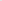 Mobil: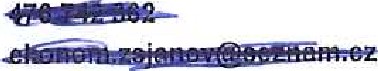 E-mail:ID datové schránky:Provozovatel a Odběratel budou dále společné označováni jako „Smluvní strany', samostatně pak každý jen jako „Smluvní strana". Pro účely fakturace vodného a stočného za dodávku vody anebo odvádění odpadních vod poskytnutých Odběrateli prede dnem účinnosti této Smlouvy na níže uvedeném Odběrném místě prohlašuje Odběratel, že předmět této Smlouvy byl plněn již přede dnem účinnosti této Smlouvy, a to ode dne: 16.11.2018. Smluvní strany dále prohlašují, že toto plnění nebylo v rozporu s oprávněnými zájmy žádné ze Smluvních stran a považují je za plnění podle této Smlouvy.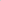 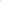 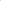 Informace o tom, jak Provozovatel zpracovává osobní údaje fyzických osob podílejících se na plnění Smlouvy (tj. Odběratele, zástupců Odběratele aj.) se nachází v dokumentu „Zásady zpracovánf osobních údajů zákazníkůU , který je umístěn na webových stránkách Provozovatele (www.scvk.cz/o-spolecnostil a zákaznickém centru Provozovatele (dále jen „Zásady zpracování osobních údajů")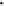 Odběratel se zavazuje informovat všechny své zástupce a jiné fyzické osoby (dále jen „Subjekty údajů), jejichž osobní údaje předává Provozovateli, o zpracovávání jejich osobních údajů Provozovatelem a to v rozsahu vyžadovaném ČI 13 (příp. čl. 14) obecného nařízeni o ochraně osobních údajů (EU) č. 2016/679, Odběratel se zavazuje Subjekty údajů informovat zejména o tom, že jejich osobní údaje předává Provozovateli a seznámit je se „Zásadami zpracování osobních údajů zákazniků"i včetně účelu piedání a rozsahu předávaných osobních údajů.Osobní údaje Odběratele a jeho kontaktních osob může Provozovatel rovněž využívat pro zasílání novinek a marketingových sdělení (dále jen „zpráv”), jak je popsáno v „Zásadách zpracování osobních údajů zákazníků”. Odběratel se může ze zasílání těchto zpráv kdykoliv odhlásit prostřednictvím (www.scvk.cz/ospolecnostil nebo pomocí odkazu umístěném V každé takové zprávě.Smluvní strany se dohodly, že komunikace související s touto Smlouvu bude adresována kontaktní osobě uvedené v této Smlouvě, a to včetně poskytnutí přístupových údajů Odběratele k zákaznickému účtu provozovanému na webových stránkách Provozovatele a zpřístupnění dalších osobních údajů Odběratele souvisejících se správou jeho zákaznického účtu Pokud Odběratel zpřístupní své přístupové údaje třetí osobě, činí tak na vlastní odpovědnost, včetně případných dopadů na ochranu svých osobních údajů.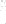 l. Předmět smlouvy, Dodávka vody a odvádění odpadních vod, Odběrné místo evidenční číslo: 608006692(1) Předmětem této smlouvy je úprava vztahův práv a povinností Smluvních stran při:	dodávce vody z vodovodu	odvádění odpadních vod kanalizací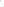 Účel dodávky vody a odvádění odpadních vod: Školstvi — Základní školaVlastník připojené stavby/pozemku:Odběratel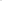 Vlastník přípojky: Není-li uvedeno jinak, má se za to, že vlastníkem přípojky je vlastník pozemku nebo stavby připojené na vodovod nebo kanalizaci, Odběratel (vodovodní přípojka)Odběratel (kanalizační přípojka)Ill, Podmínky dodávky vody z vodovodu a odvádění odpadních vod kanalizacíProvozovatel se zavazuje za podmínek stanovených obecně závaznými právními předpisy a touto Smlouvou dodávat Odběrateli ve sjednaném Odběrném místě z vodovodu pitnou vodu v jakosti předepsané platnými právními předpisy a odvádět kanalizaci odpadní vody vzniklé nakládáním s takto dodanou vodou, srážkové vody a odpadní vody získané z jiných zdrojů.Odběratel se zavazuje platit Provozovateli vodné a stočné v souladu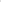 a za podmínek stanovených touto Smlouvou. K vodnému a stočnému je Provozovatel oprávněn připočítat DPH v souladu s platnými právními předpisy.	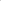 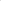 (3) Nedohodnou-li se Smluvní strany jinak, jsou povinny si poskytovat vzájemná plnění za podmínek stanovených touto Smlołłvou ode dne její účinnosti.IV. Prohlášení smluvních stran(1) Provozovatel prohlašuje, že je provozovatelem vodovodů a kanalizací pro veřejnou potřebu a osobou oprávněnou k provozování vodovodů a kanalizací ve smyslu příslušných ustanoveni platných právních předpisů Provozovatel dále prohlašuje, že je oprávněn uzavřít tuto Smlouvu na základě smlouvy o provozování uzavřené s vlastníkem vodovodů a kanalizací pro veřejnou potřebu dle S 8 odst. 2 zákona o vodovodech a kanalizacích a že je ve vztahu k Odbérateli osobou odpovědnou za dodávky vody z vodovodu a odvádění odpadních vod kanalizací, Další informace o vlastníkovi vodovodů a kanalizací pro veřejnou potřebuy termínech pravidelných odečtů vodoměrů a jakosti pitné vody jsou uvedeny na webových stránkách Provozovatele a v zákaznických centrech Provozovatele.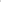 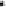 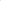 (2) Smluvní strany prohlašují, že veškeré údaje uvedené v této Smlouvě jsou pravdivé a správné. Odbératel dále prohlašuje, že splňuje všechny podmínky stanovené zákonem o vodovodech a kanalizacích pro připojení na vodovod a kanalizaci.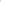 V. Způsob zjišťování množství dodané vody a odváděných odpadních vod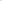 (1) Smluvní strany se dohodly, že množství dodané vody, množství vypouštěných odpadních vod a odváděných srážkových vod bude zjišťováno Provozovatelem způsobem stanoveným v článku l. této Smlouvy. Množství dodané vody, vypouštěných odpadlhích voa a Odváděných srážkovýčh vod zjištěné způsobem stanoveným v článku l. této Smlouvy je podkladem pro vyúčtování dodávky vody a vyúčtování odvádění odpadních vod (fakturaci vodného a stočného).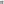 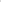 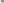 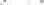 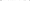 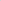 Není-li množství vypouštěných odpadních vod měřeno, předpokládá se, že Odběratel, který odebírá vodu z vodovodu, vypouští do kanalizace takové množství vody, které podle odečtu na vodoměru nebo podle výpočtu v souladu s platnými právními předpisy z vodovodu odebral, s připočtením odvedených srážkových vod a množství odvedené vody získané z jiných zdrojů. Z ploch osvobozených ze zákona od povinnosti platit za odváděni srážkových vod Odběratel hradí pouze množství odváděných odpadních vod zjištěné dle věty první bez srážkových vod, Takto zjištěné množství vypouštěných odpadních vod je podkladem pro vyúčtování stočného (fakturaci stočného).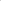 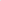 Jestliže Odběratel vodu dodanou vodovodem zčásti spotřebuje bez vypuštění do kanalizace a toto množství je prokazatelně větší než 30 rn3 za rok, zjistí se množství odpadních a srážkových vod odváděných do kanalizace bud měřením, nebo odborným výpočtem podle technických údajů předložených Odběratelem a ověřených Provozovatelem, pokud se předem Provozovatel s Odběratelem nedohodli jinak. Nebude-li množství spotřebované dodané vody nevypouštěné do kanalizace měřeno vodoměrem Odběratele umístěným na samostatné odbočce, je Odběratel povinen prokázat Provozovateli množství spotřebované dodané vody nevypouštěné do kanalizace jiným vhodným způsobem tak, aby bylo možné provést odborný výpočet.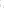 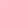 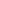 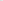 Odběratel je povinen umožnit Provozovateli přístup k vodoměru, zejménaza účelem provedení odečtu z vodoměru a kontroly, údržby nebo výměny vodoměru, chránit vodoměr před poškozením, ztrátou nebo odcizením, včetně zařízení pro dálkový odečet a dalšího příslušenství vodoměru, montážní plomby a plomby prokazující úřední ověření vodoměru podle obecně závazných právních předpisů (zejm. pred zásahem jiné osoby, působením mechanické síly, ohněm, mrazem apod.), a bez zbytečného odkladu prokazatelně oznámit Provozovateli jejich poškození či závady měření. Byla-li nefunkčnost vodoměru nebo poškození vodoměru, poškození či ztráta zařízení pro dálkový odečet či dalšího příslušenství vodoměru nebo montážní plomby a plomby prokazující úřední ověření vodoměru podle obecně závazných právních předpisů způsobena nedostatečnou ochranou Odběratelem nebo přímým zásahem Odběratele, hradí újmu a náklady s tímto spojené Odběratel. Jakýkoliv zásah do vodoměru, zařízení pro dálkový odečet či dalšího pfíslušenství vodoměru nebo montážní plomby a plomby prokazující úřední ověření vodoměru bez souhlasu Provozovatele je nepřípustný. Provozovatel má právo zajistit jednotlivé části vodoměru nebo jeho příslušenství proti neoprávněné manipulaci. Odběratel je povinen dodržet podmínky umístění vodoměru stanovené Provozovatelem. Pokud je vodoměr umístěn v šachtě, je Odběratel povinen zajistit, aby tato šachta byla Provozovateli přístupná a odvodněná. Je-li šachta umístěna na místě veřejnosti přístupném, má Odběratel právo po dohodě s Provozovatelem šachtu zajistit proti neoprávněnému vniknutí; tím není dotčena povinnost jejího zpřístupňováni Provozovateli. Pokud přípojka nebo vnitřní vodovod nevyhovuje požadavkům pro montáž vodoměru, je Odběratel povinen na vyzvání Provozovatele provést v přiměřené lhůtě potřebné úpravy. Je-li množství vypouštěných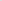 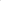 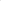 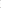 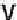 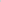 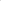 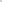 odpadních a odváděných srážkových vod méřeno měřicím zařízením Odběratele, je Provozovatel oprávněn průběžné kontrolovat funkčnost a správnost měřicího zařízení a Odběratel je povinen umožnit Provozovateli přistup k tomuto měřicímu zařízení. Přistup k vcdoméru nebo měřicímu zařízení Odběratele je Odběratel povinen umožnit Provozovateli v nezbytném rozsahu a tak, aby byly dodrženy požadavky bezpečnosti a ochrany zdraví při práci stanovené obecně závaznými právními předpisy.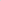 Smluvní strany se dohodly, že v důvodných případech je Odběratel povinen umožnit Provozovateli na základě jeho výzvy v nezbytném rozsahu přístup k vodovodni a kanalizační přípojce nebo k vnitrnímu vodovodu a vnitrní kanalizaci, zejména za účelem kontroly užívání vnitřního vodovodu a vnitrní kanalizace a plnění podmínek stanovených touto Smlouvou nebo obecné závaznými právními předpisy,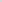 Provozovatel je oprávněn přerušit nebo omezit dodávku vody nebo odvádění odpadních vod:při provádění plánovaných oprav, udržovacích a revizních pracích,nevyhovuje-li zařízení Odběratele technickým požadavkům tak, že jakost nebo tlak vody ve vodovodu může ohrozit zdraví a bezpečnost osob a způsobit škodu na majetku,neumožní-li Odběratel Provozovateli po jeho opakované písemné výzvě přístup k přípojce, vodoměru nebo zařízení vnitřního vodovodu nebo kanalizace,bylo-li zjištěno neoprávněné připojení vodovodní přípojky nebo kanalizační přípojky, 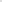 neodstraní-li Odběratel závady na vodovodní přípojce nebo kanalizační přípojce nebo na vnitřním vodovodu nebo vnitřní kanalizaci zjištěné Provozovatelem,při prokázáni neoprávněného odběru vody nebo neoprávněného vypouštění odpadních vodi nebov případě prodlení Odběratele s placením podle sjednaného způsobuúhrady vodného nebo stočného či jejich záloh po dobu delší než 30 dnů. (7) Vlastníkem vodoměru je vlastník vodovodu, s výjimkou případů, kdy přede dnem nabytí účinnosti zákona o vodovodech . kanalizacích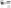 se prokazatelné stal vlastníkem vodoměru Provozovatel. Další podmínky měření a způsobu zjišťování dodávané vody a odváděných odpadních vod jsou upraveny zákonem o vodovodech a kanalizacích a prováděcími předpisy k tomuto zákonu.(8) Pokud je zřízen na vodovodní přípojce požární obtok, lze ho využívat výhradně pro přímé hašení požáru nebo při požárních revizích, a to výlučně osobou k tomu oprávněnou. Pokud dojde k tomuto využití a v souvislosti s tím k porušeni plomby, je Odběratel povinen tuto skutečnost neprodlené oznámit písemně Provozovateli. Bylo-li poškození plomby na požárním obtoku způsobeno nedostatečnou ochranou Odběratelem nebo přímým zásahem Odběratele, hradí újmu a náklady s tímto spojené Odbératel.Vl. Způsob stanovení vodného a stočného, fakturaceCena vodného a stočného je stanovována podle cenových předpisů na příslušné cenové období, kterým je zpravidla období 12 měsíců, a forma vodného a stočného je stanovována rozhodnutím vlastníka vodovodu a kanalizace. Cena a forma vodného a stočného jsou uveřejněny prostřednictvím obecních úřadů, regionálních informačních médií, pracovišť Provozovatele (zákaznická centra), vlastních webových stránek Provozovatele nebo jiným v místě obvyklým způsobem.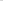 Změna cen a formy vodného a stočného není považována za změnu této Smlouvy. Pokud dojde ke změně ceny nebo formy vodného a stočného v průběhu zúčtovacího období, rozdělí Provozovatel spotřebu vody v poměru doby platnosti původní a nové výše ceny nebo formy vodného a stočného. (3) Vodné a stočné má jednosložkovou nebo dvousložkovou formu. Jednosložková forma vodného a stočného je součinem ceny a množství odebrané nebo vypouštěné odpadní vody a srážkových vod stanoveným v souladu s touto Smlouvou. Dvousložková forma vodného a stočného obsahuje složku, která je součinem ceny podle cenových předpisů a množství odebrané nebo vypouštěné odpadní vody a srážkových vod, a pevnou složku stanovenou v souladu s platnými právními předpisy.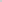 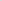 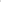 Stanoví-li tak platné právní předpisy, je Provozovatel v případě dvousložkové formy vodného a stočného povinen poskytnout na základě žádosti Odběratele přiměřenou slevu z pevné složky, pokud bude vodovodní nebo kanalizační systém nefunkční po dobu delší než 24 hodin. Je-li stanovena dvousložková forma vodného a stočného, a Odběratel neodebere v příslušném zúčtovacím období dodávanou vodu nebo nevypustí žádné odpadní vody, je povinen zaplatit Provozovateli pevnou složku vodného a stočného,(4) Provozovatel je oprávněn započíst případný přeplatek Odběratele na uhrazeni veškerých splatných pohledávek na jiných odběrných místech téhož Odběratele. O takto provedených zápočtech bude Provozovatel Odběratele informovat.smlouva o dodávce vody a odvádění odpadních vod vztahující se k témuž Odběrnému místu, je Odběratel povinen na své náklady umožnit Provozovateli také případnou demontáž vodoměru a další činnosti nezbytné k ukončeni dodávky vody a odvádění odpadních vod. Dojde-li k ukončení této Smlouvy, je Provozovatel současně oprávněn provést odpojení vodovodní nebo kanalizační přípojky.(7) V případě, že Provozovatel za dobu trvání této Smlouvy pozbude právo uzavírat s odběrateli smluvní vztahy, jejichž předmětem je dodávka vody a/nebo odvádění odpadních vod, přecházejí práva a povinnosti z této Smlouvy na vlastníka vodovodu a kanalizace a Odběratel s tímto přechodem práv a převzetím povinností uzavřením této Smlouvy výslovně souhlasí,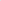 XI. Ostatní a závěrečná ujednání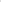 (1) Smluvní strana zasilá písemnosti druhé Smluvní straně na adresu pro doručování uvedenou v záhlaví této Smlouvy nebo na poslední adresu písemně oznámenou druhou Smluvní stranou. Zřídí-li si Odběratel elektronický zákaznický účet provozovaný na webových stránkách Provozovatele, souhlasí s doručováním písemností i jeho prostřednictvím. Uvedl-li Odběratel výše ID své datové schránky, souhlasi s doručováním písemností i prostřednictvím datových zpráv do datových schránek. Písemnosti doručované dle této Smlouvy prostřednictvím provozovatele poštovních služeb jako doporučené zásilky, do vlastních rukou nebo s dodejkou (dále jen „doporučená zásilka) jsou považovány za doručené okamžikem jejich převzetí, Doporučená zásilka se považuje za doručenou i v případě, že adresát její přijetí odmítne nebo si ji adresát nevyzvedne v úložní lhůtě a současně neprokáže, že si zásilku nemohl z objektivních důvodů vyzvednout. Taková zásilka se považuje za doručenou poslední den úložní lhůty. Ostatní (nedoporučené) zásilky odeslané s využitím provozovatele poštovních služeb se považují za doručené okamžikem, kdy se zásilka dostane do sféry dispozice adresáta; má se za to, že došlá zásilka došla třetí pracovni den po odeslání na území České republiky či patnáctý pracovní den po odeslání do zahraničí. Povinnost odesílatele doručit písemnost adresátovi je splněna také okamžikem vrácení zásilky jako nedoručitelné provozovatelem poštovních služeb nebo v případě, že adresát svým jednáním nebo opomenutím doručeni zmařil (např. neoznámením změny doručovací adresy druhé smluvní straně).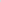 (2) Záhlaví článků a částí v této Smlouvě se uvádějí pouze pro přehlednost a v žádném ohledu neomezují nebo neslouží k výkladu pojmů a ustanovení této Smlouvy.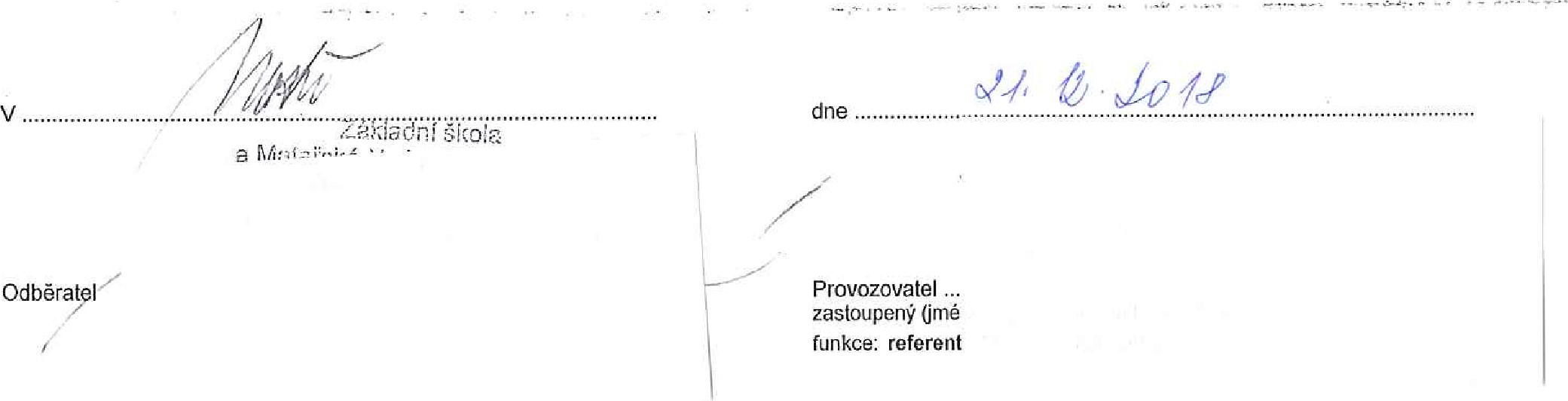 je pouze dodávka vody nebo pouze odvádění odpadních vod kanalizaci, jsou ustanovení o odvádění odpadních vod kanalizací v prvním případě, respektive ustanovení o dodávce vody v druhém případě neúčinná.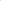 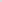 Ve všech ostatních otázkách, výslovně neupravených touto Smlouvou, se postupuje podle právních předpisů platných na území České republiky, zejména podle zákona o vodovodech a kanalizacích a občanského zákoníku, Případné spory ze Smlouvy se Smluvní strany zavazují tešit především smírnou cestou. Nebude-li smírného řešeni dosaženo, jsou k řešení sporů ze Smlouvy pfíslušné české soudy.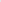 Tato Smlouva je vyhotovena ve dvou vyhotoveních, z nichž každá Smluvní strana obdrží jedno.Změnu Smlouvy lze provést pouze písemnou formou. Adresu sídla (bydlišté), adresu pro doručování, jména osob jednajících za Smluvní strany, telefonní čísla a e-mailové adresy, vlastníka vodovodní/kanalizační přípojky, počty trvale připojených osob pro dodávku pitné vody I odvádění odpadních vod lze měnit i jednostranným písemným oznámením; Smluvní strany se zavazují neprodleně oznamovat změny uvedených údajů druhé Smluvní straně.Pokud jakýkoliv závazek vyplývající z této Smlouvy, avšak netvořící její podstatnou náležitost je, nebo se stane neplatným nebo nevymahatelným jako celek nebo jeho část, je plně oddělitelným od ostatních ustanoveni této Smlouvy a taková neplatnost nebo nevymahatelnost nebude mít žádný vliv na platnost a vymahatelnost jakýchkoliv ostatních závazků z této Smlouvy. Smluvní strany se zavazuji v rámci této Smlouvy nahradit formou dodatku k této Smlouvě tento neplatný nebo nevymahatelný oddělený závazek takovým novým platným a vymahatelným závazkem, jehož předmět bude v nejvyšší úložné míře odpovídat předmětu původního odděleného závazku. Pokud však jakýkoliv závazek vyplývající z této Smlouvy a tvořící její podstatnou náležitost je, nebo kdykoliv se stane neplatným nebo nevymahatelným jako celek nebo jeho část, Smluvní strany nahradí neplatný nebo nevymahatelný závazek v rámci nové smlouvy takoůým novým platným a vymahatelným závazkem, jehož předmět bude v nejvyšší možné míře odpovídat předmětu původního závazku obsaženému v této Smlouvě.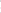 bezprostředně po skončení této Smlouvy nenabude účinnosti obdobná(3) Pokud je v článku této Smlouvy uvedeno, že předmětem této Smlouvy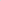 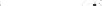 